系 列 推 荐《布朗熊和朋友们》系列LINE FRIENDS: BROWN & FRIENDS SERIES中文书名：《我非常非常爱你》（第一册）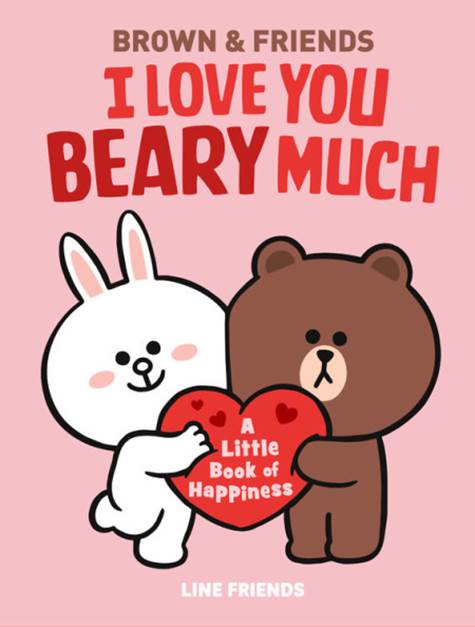 英文书名：I LOVE YOU BEARY MUCH作    者：LINE FRIENDS出 版 社：Little Brown代理公司：ANA/Emily Xu页    数：48页出版时间：2021年10月代理地区：中国大陆、台湾审读资料：电子稿类    型：儿童绘本第二册计划2022年夏季出版内容简介：这本充满活力的关于友谊与爱的绘本这本可爱的全彩礼品书来自布朗熊、可妮兔、莎莉以及Brown & Friends的其他成员，一齐分享对爱和友谊的热爱。充满了鼓舞人心的引语、有益的建议、课程和可爱的插画，可以让每一位读者看完活力满满、微微一笑。非常适合胖吉猫、Hello Kitty和懒蛋蛋的粉丝。是庆祝自爱和“友谊目标”的完美礼物书。销售亮点：不断成长的品牌：伴随着子品牌BROWN & FRIENDS的推出，其标志性角色在亚洲成为一种流行趋势，甚至在美国也开始崭露头角，逐渐开始风靡世界。布朗熊深受孩子们喜爱，千禧一代、Z世代喜欢这种简单而又超级可爱的产品。全球零售：LINE FRIENDS在世界各地拥有200多家店铺，包括旗舰店、快闪店和品牌店。零售及消费品：2021年初，有一个BROWN & FRIENDS的大型宣传计划推出，包括以儿童为中心的周边：床品、玩具、Funko、餐具、睡衣等等。品牌也已确认和广受欢迎的网络和实体零售商BoxLunch独家合作。粉丝们可以在角色主题展览、酒店、餐吧等地方与布朗熊和朋友们更沉浸地互动。LINE FRIENDS的BT21产品（与轰动一时的K-Pop组合防弹少年团合作推出的）在零售市场上大受欢迎，在B&N、Hot Topic、BoxLunch、Target等网站上均有销售，大众零售商也将为他们即将推出的新产品发布兴奋不已。该品牌已与锐步、Dunkin甜甜圈、Beats、三星、匡威等全球知名品牌合作销售商品。未来内容计划2022年初，Netflix计划推出一部儿童和家庭友好型动画片，以布朗熊和他的朋友们为原型。节目中不会有对话，主要围绕迷人的角色和能引起共鸣的/幽默生活时刻展开故事。LINE FRIENDS目前在YouTube上分享BROWN & FRIENDS动画短片，并从2021年秋季开始提供更适合订阅的YouTube内容信息流，以增加收视率并吸引观众关注Netflix系列。品牌介绍：LINE FRIENDS最早于2011年作为通讯聊天软件LINE的表情包角色问世。其亲近大众、引发共鸣的可爱形象深受全球粉丝喜爱。而后该品牌也专注打造精致生活的卡通衍生产品，从简单的文具到旅游、生活用品都有所涉及，同时也推出品牌动画、主题游戏、咖啡厅、主题乐园等等。内文插画：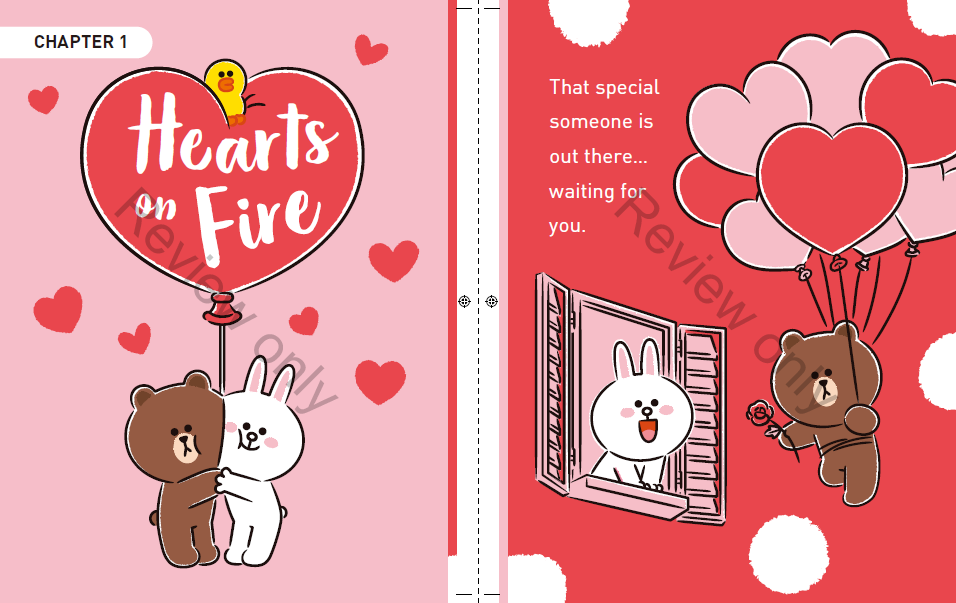 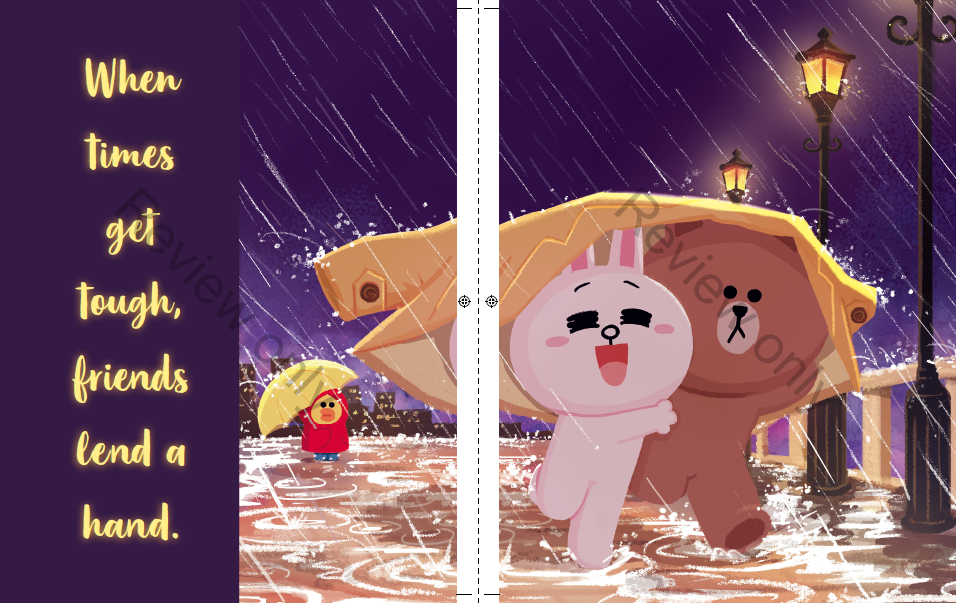 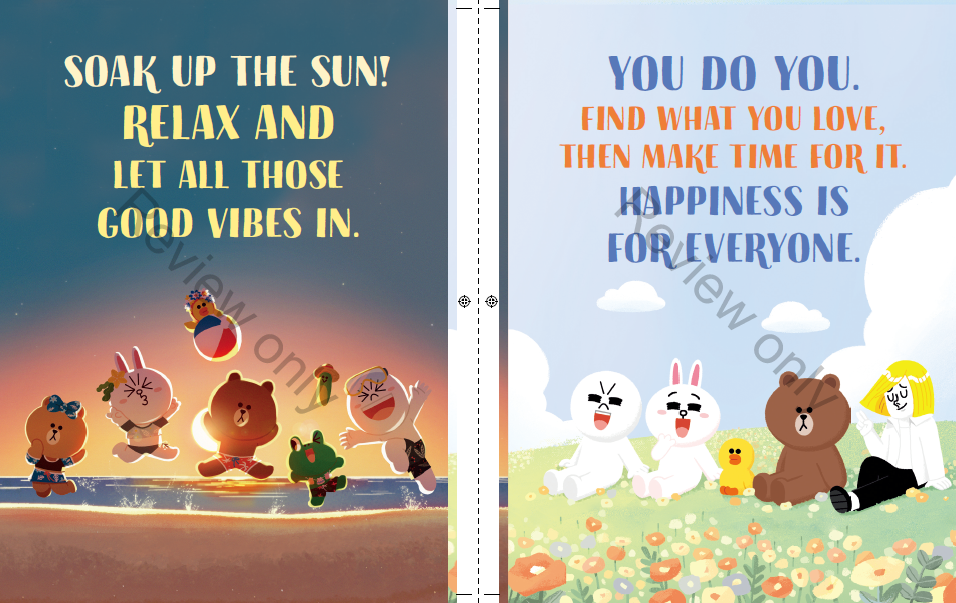 谢谢您的阅读！请将回馈信息发送至：徐书凝（Emily Xu)安德鲁﹒纳伯格联合国际有限公司北京代表处北京市海淀区中关村大街甲59号中国人民大学文化大厦1705室, 邮编：100872电话：010-82504206传真：010-82504200Email：Emily@nurnberg.com.cn网址：www.nurnberg.com.cn微博：http://weibo.com/nurnberg豆瓣小站：http://site.douban.com/110577/微信订阅号：ANABJ2002